     ÇEVRE PROBLEMLERİAşağıdaki çevre problemlerini çözünüz.1) Bir kenarı  olan karenin çevresi kaç cm’dir?2) Bir kenarı  olan eşkenar üçgenin çevresi kaç cm’dir?3) Kısa kenarı , uzun kenarı  olan dikdörtgenin çevresi kaç cm’dir?4) İkizkenarlarından biri . tabanı  olan bir ikizkenar üçgenin çevresi kaç cm’dir?5) Çevresi  olan bir karenin bir kenarı kaç cm’dir?6) Çevresi , uzun kenarı  olan bir dikdörtgenin kısa kenarı kaç cm’dir?7) Çevresi  olan bir eşkenar üçgenin bir kenarı kaç cm’dir?8) Kare şeklindeki bir yastığın kenarlarından biri 35 cm’dir. Yastığın çevresine dikmek için  kurdele alan annemin kaç cm kurdelesi artar?9) Kısa kenarı , uzun kenarı kısa kenarının iki katı olan dikdörtgen şeklindeki bahçemin etrafına çekmek için  tel aldım. Geriye kaç m tel artar?10) Bir kenarı  olan kare şeklindeki bir spor salonunun etrafını 3 tur koşan Emre, toplam  kaç m koşmuş olur?11)Bir futbol sahasının çevresi 420 m’dir. Kısa kenarı  olan bu sahanın uzun kenarı kaç  m’dir?12)Annem bir kenarı  olan kare şeklindeki bir kumaşın her kenarından  keserek kalan parçalardan peçete hazırlıyor. Peçetenin çevresi kaç cm’dir?13) Dikdörtgen şeklindeki bir arsanın çevresi 608 metredir.  Bu arsanın uzun kenarı 194 metre ise kısa kenarı kaç metredir?14)Okulumuzun bahçesi kare şeklindedir. Bir kenar uzunluğu 275 metredir. Okulun bahçe duvarı iki sıra tel örgü ile kapatıldı. Okulumuz bahçesine kaç metre tel örgü kullanılmıştır?15)Üçgenin çevresi 62 cm’dir. Bir kenarı 18cm’dir. Diğer iki kenarın uzunluğu eşittir. Üçgenin diğer kenarı kaç cm’dir?                      4.SINIF SOSYAL BİLGİLER “BİREYSEL ÖZGÜRLÜK” KONU TESTİ1633280867364518180222200981101209121 - Aşağıdakilerden hangisi bireysel özgürlüğü ifade eder?A)  Ülkeyi yönetecek kişilere bireysel olarak karar vermek.B)  İstediği davranışı hiçbir sınır koymadan istediği her yerde yapabilmek. C)  Kimsenin baskısı olmadan kendi kararlarını verebilmek ve uygulayabilmek. D) Üyesi olduğu topluluklarda, yalnızca kendi kararlarını kabul ettirmek ve uygulamak.2 - Aşağıdakilerden hangisi bağımsızlığımızın sembollerinden biri değildir?    A) Millî marşımız   B) Meclisimiz    C) Okulumuz     D) BayrağımızAtatürk’e göre başka ülkelere bağımlı, adeta onların kuklası olmuş bir millet, zamanla tarih sahnesinden silinir.3 - Yukarıdaki cümlede sözü edilen “başka ülkelerin kuklası olmak” ifadesi ile anlatılmak istenen aşağıdakilerden hangisinde açıklanmıştır?A)  Teknolojik ürünlerini başka ülkelerden almak       B)  Kendi tarihini yabancı ülkelerden öğrenmekC)  Başka ülkelerin emirleriyle yönetilmek      D)  Sahne sanatlarında yabancı ülkelere bağımlı olmak4 - Aşağıdaki ülkelerden hangisi bağımsız olarak nitelendirilemez?A)  Ekonomik alanda dışarıya muhtaç olmayan ülkelerB)  Tarımda ürettikleriyle kendi kendilerine yeten ülkelerC)  İç işlerinde kendi kararlarını çekinmeden verebilen ülkelerD)  Askeri alanda gelişmiş ülkelerden eğitim ve destek alan ülkeler5 - 23 Nisan 1920’de Türkiye Büyük Millet Meclisi’nin açılması ile aşağıdakilerden hangisi gerçekleşmemiştir?A)  Egemenlik milletin oldu.                  B)  Ülkemizin yönetim biçimi cumhuriyet oldu.C)  Yeni bir devletin temelleri atıldı.      D)  Bağımsızlığımız için bir aşama gerçekleşti.            * Yönetme yetkisi                * Hakimiyet                * Hür olmak6 - Verilen ifadelerle eşleştirildiğinde aşağıdaki kavramlardan hangisi açıkta kalır?A)  Bağımsızlık               B)  Anayasa                   C)  Egemenlik                     D)  Özgürlük7 - Ülkemizin bağımsızlığını korumak için;I. Etkin vatandaş olmak       II. Tarihimizi öğrenmek       III. Ülkemizin kalkınması için çalışmakdavranışlarından hangilerini yapmalıyız?A) Yalnız I                    B) I ve II                    C) II ve III                   D) I, II ve III8 - Türkiye’nin yönetim sisteminde aşağıdakilerden hangisi yoktur?A)  Yasama, yürütme ve yargı organları vardır.     B)Cumhurbaşkanı halk tarafından seçilir. C)  Gerçekleşen yönetim parlamenter sistemdir.    D)Seçilen milletvekilleri TBMM’yi oluşturur.9 - Ülkemizin yönetim şekli olan cumhuriyet, hangi tarihte gerçekleştirilen olayla belirlenmiştir?         A) 1920                 B) 1923                C) 2014                   D) 2017I. Atatürk’ün çocuklara çok değer verdiğinin
II. Yönetme yetkisinin çocuklara verildiğinin
III. Bağımsızlığımızın çocuklara emanet edildiğinin10 - Atatürk’ün 23 Nisan gününü çocuklara bayram olarak armağan etmesi yukarıdakilerden hangilerinin göstergesidir?A) Yalnız I                    B) I ve III                    C) II ve III                   D) I, II ve III11 – Aşağıdaki cümlelerde boş bırakılan yerlere uygun ifadeleri yerleştirin. * Atatürk, bağımsızlık ve milli egemenliğimizi geleceğimiz olan ……………………..…… armağan etmiştir.* 23 Nisan 1920’de ………………..….. ‘nin açılmasıyla Türk halkı kendi kararlarını vermeye başladı.* …………………………..……… olan kişiler, kendi seçimlerini yapabilir, düşüncelerini özgürce ifade edebilir.* Atatürk’e göre ……………….……….. ülkeler, başka ülkelere muhtaç olmayan ulusların ülkeleridir.* Bağımsızlığımızı korumak için ………………………. iyi öğrenmeli ve …………………. korumalıyız.12 – Aşağıdaki çocuklardan bireysel özgürlüğe sahip olanları işaretleyin. 13 – Ülkemizin Cumhurbaşkanlık sistemine geçmeden önceki sistemi olan parlamenter sistemde hangi görevlerin, hangi organ tarafından yerine getirildiğini eşleştirin. 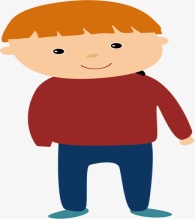 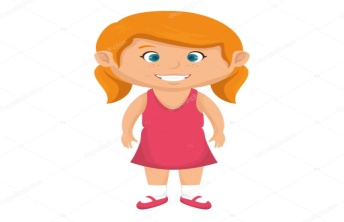 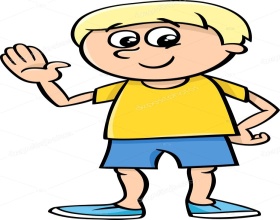 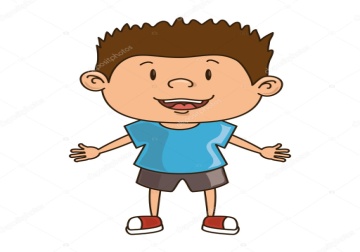 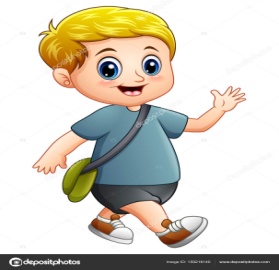 